تقدير حمض الخل في الخل التجاريفكرة التجربة:يعتبر حمض الخل من الأحماض الضعيفة Ka= 1.76 ×10-5 ويستعمل كثيرا في الكيمياء الصناعية كحمض خل ثلجي وفي صناعة الأغذية يستعمل كخل ( عبارة عن محلول مخفف من حمض الخل الثلجي ).معادلة المعايرة :CH3COOH + NaOH →CH3COONa + H2Oالكواشف والمواد المستخدمة:عينة حمض الخل التجاري.هيدروكسيد صوديوم )صلب( .ماء مغلي ومبرد.مادة قياسية و أولية من KHP  (Potassium acid phthalate).دليل ph.phطريقة العمل :هذه الطريقة تحتاج تحضير و تقييس لمحلول من  0.1 M NaOH حسب الخطوات التالية :تحضير محلول NaOH  : (تحضره الطالبة)سخني لتر واحد من الماء المقطر في كاس كبير واتركيه يغلي لمدة 3 دقائق (تقوم بهذه الخطوة المسؤولة عن المعمل ).غطي هذا الماء المغلي واتركيه يبرد في درجة حرارة الغرفة.حضري بالتقريب   0.1 M NaOH  واستخدمي الماء في الخطوة 1 ، استخدمي دورق 100 ml  .تقييس محلول NaOH:خذي مادة أولية مثل KHP  (Potassium acid phthalate) مجففة في قارورة عند درجة حرارة 110 oC لمدة ساعة ثم حضري منها  0.1 M في دورق قياسي 25 ml .اسحبي بالماصة القياسية  10 mlمن المادة الأولية وضعيها في دورق مخروطي وضعي ثلاث قطرات من دليل ph.ph .عايري باستخدام NaOH حتى تصلي لنقطة التكافؤ.كرري التجربة مرتين وخذي متوسط الحجوم ثم جدي تركيز NaO H الفعلي بالمولارية .MNaOH ×V = MKHP ×Vعلما بان معادلة التفاعل هي : 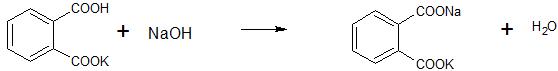 معايرة الخل :خذي 5 ml من عينة الخل بالماصة القياسية وضعيها في دورق قياسي سعته  50 ml ثم خففي إلى العلامة بالماء المقطر ورجي جيدا .انقلي بالماصة القياسية 10 ml من الدورق القياسي (الخطوة الأولى) وضعيها في دورق مخروطي ثم ضعي  ثلاث قطرات من دليل ph.ph.عايري المحلول بهيدروكسيد الصوديوم المعلوم التركيز من التجربة السابقة حتى ظهور اللون الزهري .كرري التجربة مرتين وخذي متوسط الحجوم.احسبي مولارية الخل وعدد جرامات حمض الخل لكل لتر طريقة الحسابات :		MNaOH ×(V×5) = Msample ×Vsample5 معامل التخفيف لان العينة في أول الأمر خففت إلى  50 ml ثم اخذ منها  10 ml فقط ، فعند الضرب في خمسة كأننا عايرنا جميع العينة (10×5= 50) .